Instructions to be given on Student Development Day. Stay tuned. 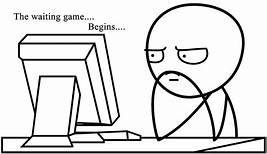 